HITRA POŠTEVANKA 		  	              Ime: ___________________ 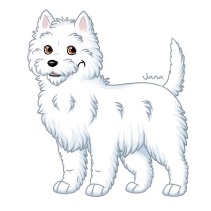 Datum: __________________Čas: _____________________V 8 minutah reši celotno preglednico. Zapiši čas reševanja in število napačnih oz. nerešenih izračunov. ·5174926108359472683